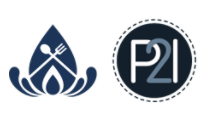 P2I Community GrantsThe Print Two Impress family is grateful for this community and its many acts of service that contribute to our quality of life. Non-profit, Education and Service organizations are important in meeting the needs of our community members. To honor those efforts we have created the P2I Community Grants Program to support the organizations that make all our lives better. P2I will award one grant for 100 event t-shirts 4 times yearly. The grant includes one-side/one-color screen print decoration. P2I will assist in the design if needed.Shirts are awarded quarterly in March, June, September, and December. Grant applications are accepted during the first 30 days of each quarterly month and are reviewed by a committee of P2I employees and clients. Applications are evaluated on the following: Strength of applicant organization’s past service or strength of a new organization’s ability to gain community support and involvement. Strength of external assessment: All applications must provide a letter of support from an individual or organization outside the applicant organization detailing the impact of work being done or planned.Strength of event focus: who is served and for what purpose.Community Grant ApplicationEmail completed applications to: joann@printtwoimpress.com Organization name:Contact name and position/title within the organization: Contact Phone:Contact email:Organization mailing address:             Complete the following: INTRODUCTION Please introduce the organization by telling us the purpose of your organization and how you have served your community. New organizations explain the intention of the organization and how you will serve. EVENT FOCUS What event are you planning? What is the date? What will you do at the event and how many do you hope to serve? EXTERNAL SUPPORT Please attach a letter of support/assessment from someone outside your organization who has been witness to your organization’s capacity to serve your community or, if you are a new organization, the letter of support should address the capabilities of those planning the organization’s development and meeting its intended purpose.                        